المرحلة الثانية- انكليزيه عامه	Present Continuous1- Positive:She is working.****************************************************2-Negative:  She isn't working.***************************************************************3-Question:     Is she  working.********************************************************Short answerAre you going?    Yes, I am./No, I'm not.Is Anna working? Yes, she is./No, she isn't.**********************************************************Use: The Present Continuous is used to express:1- an activity happening now.They're playing football in the garden.She can't answer the phone because she's washing her hair.2- an activity happening around now, but perhaps not at the moment of speaking.She's studying maths at university.I'm reading a good book by Henry James.3 -a planned future arrangement.I'm meeting Miss Boyd at ten o'clock tomorrow.What are you doing this evening?***************************************************************Countries and NationalitiesCountry, Nationality - Where are you from? I am from...                                                                          I am ...Daily examSecond LecturesWh-question                                         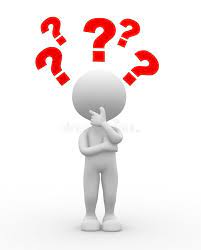 You asking for information.1-Whatما – ماذا -   asking about things and jobs. تسأل عن الاشياء او الافعالWhat is your name?What are you doing?****************************************************************2- Who -  من asking about person or people .Who opened the door?Who is your best friend?Who is at party?       ******************************************************************3- Where –اين asking about place or position .Where are you live?Where is your books?**********************************************************************4- when – متى asking about time.When did he leave?When is your birthday?****************************************************************5- why-   لماذاasking for reason.Why do you say that?Why are you sad?***************************************************************6- How many كم العدد-   asking for quantity (countable).How many cars are there?How many people were there?*************************************************************** 7- How much – كم الكميه  asking for quality (uncountable) , times & money.How much money do you have?How much it cost?************************************************************** 8- How – كيف  asking about manner & about condition or quality.How are you?How does this work?*********************************************************************9- Whose -  لمن asking about ownership or possession .Whose book is this?Whose car is this?*************************************************************10- Which - اي asking about choice or option.Which color do you want?Which one do you  prefer?Daily examHave and have got
1- HavePositive:I have a car.Ali has a car.********************************************************Negative:    I don't have a car.Ali doesn't have a car.***********************************************************Questions:   Do you have a car? Yes, I do.  No, I don’t.  Does Ali have a car? Yes, he does.  No, he doesn’t. ******************************************************2- Have gotPositive :I have got a car.Ali has got a car.**************************************************Negative:I haven't got a car. Ali hasn't got a car. ******************************************************Questions: Have you got a car? Yes, I have. No, I haven't.Has Ali got a car ? Yes, I has. No, I hasn't.*****************************************************Daily examWe can use have or have got:1- To talk about the things we possess:                     Paul doesn’t have a car.                                       Paul hasn’t got a car.                                              Do you have any money?                            Have you got any money?2- To talk about our families:Jane has a brother and a sister.Jane’s got a brother and a sister.3- To describe people:She has blue eyes.She’s got blue eyes.Does your brother have long hair orshort hair?Has your brother got long hair orshort hair?4- To say that we are not feeling well:I have a headache.I’ve got a headache.5- We use have (not have got) to talk aboutmeals and holidays, and with a bath,a shower, or a wash:Do you normally have a big breakfast?Have a good holiday!She’s having a shower at the moment.I always have a wash before I go out.Daily examReading & speaking*Answer the questions with your group. P. 181-What do the people have in common?They are all immigrants.3-Who has other members of their family living there? Aziz Tounsi has other members of his family living the United States.5-Who married someone from their own country?Aziz Tounsi married a woman from Tunisia.6-A- What does Aziz and Endre like about the US? Aziz likes living in the US. He says 'you can be what you want.'B- What does Endre like about the US? Endre likes independence in the US.7-A- What did Aziz say about his own country? Aziz missed the sunshine, the food, and his family.B- What does Endre say about his own country? Endre says that in Hungary people only use the car at weekends.C- What does Yuet say about her own country? Yuet says that Hong Kong is so crowded. People use public transportation in Hong Kong. Stores are expensive in Hong Kong.9-A- What does Endre say about the Americans and their cars?He says that the Americans are friendly. Your car is part of your life in America.B- What does Yuet say about the Americans and their cars? She says that the Americans are friendly. You need a car in America.Daily exam	Unit 3	The past simple tense is used to talk about completed actions or events that happened in the past. It is often used to describe a specific time or a series of events that occurred in the past.*The simple past tense is commonly used with time expressions referring to the past. Examples are: yesterday, last year, ago, in 2006 etc.1-My father came here yesterday.2-I saw him last week. 3-His father died two years ago.*The adverbs never, always, seldom, often, frequently, occasionally, once, twice, thrice etc., can also be used with the simple past tense.1-He never invited me to his parties.2-I met him once.3-She seldom stepped out of her home.4-She frequently changed jobs.-------------------------------------------------------------------------------------------1-positive: 1-I played tennis yesterday.2- She worked at a restaurant last year.3-We lived in that city for five years.4-They spoke to the manager about the issue.-----------------------------------------------------------------------------------------------------------------2-Negative:1-I didn't play tennis yesterday.2- The sun didn't rise early this morning.-----------------------------------------------------------------------------------------------------------------3-Question: 1-Did you play tennis yesterday?2-Did she work at a restaurant last year?Daily examComparing two finished actions in the pastwhen نستخدم زمن ماضي بسيط while نستخدم زمن الماضي المستمرWhen I arrived, the children were waiting for me.It was raining when I arrived.While she was making a phone call we came to her house.Nouns -ation- ion -ness-sion- ment- ity- enceVerb                                        NounDiscuss                             ion       discussionExamine                           ation     examinationEmploy                           ment      employmentClean                               ness       cleanness Improve                            ment        improvementAdjective                               Noun  Kind                                         kindnessFamous                                    fameScientific                                  scienceCareless                                    careNoisy                                        noiseIndustrial                                  industryim,un, il,ir لعكس الصفات نستخدم  possible   	impossiblefair                                    unfairregular	irregularlegal	illegaldis,un لعكس الافعال نستخدمlike	dislike       pack                      unpackUnit 4Some                  مع الجمل المثبتةAny                 مع الجملة المنفية و الاستفهامSomething          مع الجمل المثبتة  Anything        مع الجملة المنفية و الاستفهام  Complete the sentences with some or any.1 Have you got---------- brothers or sisters? any 2 We don't need--------- olive oil. any3 Here are-------- letters for you. some4 I need------- money. some 5 Is there------- petrol in the car? anyB- Complete the sentences with much or many.1 Have you got ------- homework? much 2 We don't need-------- eggs. Just half a dozen. many 3 Is there-------- traffic in your town? much4 I don't know-------- students in this class. many 5 How-------- people live in your house? manyC -Complete the sentences with a little, a few, or a lot of.I have------- close friends. Two or three. a fewHe has------- money. He's a millionaire. a lot of. 'Do you take sugar in coffee? Just -------. Half a spoonful. a littleHave you got----- CDs?' 'Hundreds. a lot ofI'll be ready in --------- minutes. a few She speaks good Spanish, but only _ _ Russian. a little. (a / an /the) a can be used with the nouns that starts with consonant letter like  Example * I need ---- car. ( a- an –the) An can be used with the words that begins with vowel letters like a,o,u,i Example: *She is married to -------- engineer. ( a- an –the) The can be used with definite name that we are familiar with. Example: * I have two children, ------- boy is 11 and the girl is 12.  ( a- an –the)  Match between the places and the things that you can buy from 1-  a cloth shop       ( Jumper / T-shirt / Shirt) 2-  a chemist           ( Aspirin/ Panadol) 3-  a café                 ( coffee/ cake/ Espresso) 4-  a news's agent   ( Newspaper/ magazine)   5-  a bank              (withdraw money, pay amount) ----------------------------------------------------------------------      Unit 5Verbs  ( I would like = I'd like) this needs  to + infinitive for example  *I 'd like -------- a movie( watch – to watch- watching- watched) ( I like ) this always need v+ing  for example *I like ------- video games. ( play/ plays/ playing/ to play) (I can) can always needs an infinitive after it for example *I can----- in the river. ( swimming- to swim – swim) ( I hope) hope needs to+ infinitive after it for example : *I hope ------- you again.( see- seeing- to see) ( Thinking of ) thinking of always need v+ing as in the example *We 're thinking of --------- to cinema tonight.(go- to go- going)  Future TenseFuture can be expressed either by will or going to in both cases we need an infinitive verb after will and going to. Examples:  They are going to ------- the match here( watches- watch- to watch) She will ------- cards with me tonight( plays-play-playing) _------------------------------------------------------------------------   The short form of will is 'll The short form of  will not is won't -------------------------------------------------------------------------  Hot verbs are the verbs we use more than usual with many nouns like time, money , news, crazy, dream, home as explained below: Have : time/ news. Go    : far/ crazy Come : dream come true/ come home. Example use have /go / come in the below blanks Had an accident        had cold     go wrong         come first in a race Go out for a meal    come and see me                  go abroad   go shopping  Have a meeting.   Unit 6 Comparative, superlativeWe use Comparatives and Superlatives to compare two or more nouns.المقارنة و التفضيل يعتمدان على عدد المقاطع في الكلمة في حالة المقارنة للكلمة التي تتكون من مقطع واحد نقوم بالتاليOne-syllable AdjectivesTo form the comparative, we add -er to the end of the adjective.To form the superlative, we add -est to the end of the adjective.Irregular FormsMatch the verbs with the nouns 1- buy stocks and shares    2-spoil a child    3-wear  ragged clothes 4-open a bank account     5-live in  poverty  5-Inherit a lot of money from someone. 6-make a will 7-invest a lot of money in something 8- arrest a thief 9- Amputate  a leg  Opposites  Interested  X boring   Horrible   X brilliant  Mean       X Generous  Old          X modern  Tidy        X    messy  Poor        X    richUnit 7Irregular verbs الافعال الشاذة  و تصاريفها For example:*The past simple of (eat) is ---------.(eated, ate, eaten)* Break, broken. Read,---------------.1Present Perfect  المضارع التامI have ---------- English for 10 years.(study, to study, studying, studied)She has -------- the Piano for me.(played, plays, playing, to play)They have -------- their food and slept.(eat, to eat, eaten, ate)Ammal has -------- for the exam.               (appear, appeared, appearing, to appear)                                                                                                                                                               2for /   لمدة     Since /        منذ(for)                                                                  (since)1.---------     year                                           5----------- August.2----------- half an hour                               6------------. Nine O’clock3- ---------- couple of days                          7------------ 1999.4------------ Months                                      8------------ I was a student.------------------------------------------------------------------------------------------------------------Dona and Terry    قطعة للقراءة صفحة رقملاحظة في جميع الامثلة عن القطعة  نختار الازمنة التي تدل على زمن المضارع التامDona and Terry ----------   married for two years. ( are/have been/ were).They -------- watching TV. On Saturday night.(liked, have liked, like).They -------- after a football match. ( met, have met, meet)They---------- in their new home since April. (live, have lived, lived)Terry --------- for England over thirty times.(plays, has played, played)------------------------------------------------------------------------------------------------- Adjective                                                           Adverbs Unit 8       Have  / have got           possession Have to/ have got to     obligation            Ex:She has a bag.She has to come. Jobs Should /MustShould Must Should     2-  shouldn’t     3- don’t think you should       4. Must.Alarm clockCar     parkTraffic   lightsCredit cardIce  creamSun    glassesTime   tableRain   coat Hair    drierSun   setEar    ringSign     postBook       caseRush        hourCigarette  lighterEarth      quake.                      Unit 9 Ifتربط المضارع البسيط بالمستقبل                                           If I don’t go out so much, I’ll do more work.I you study hard, you will pass the   exam.Example : ---------- work hard, you will earn good money.( before, after, if )Before      2-  when    3- if       4-until        5-when     6- before   7. If       8.before                                                                                                                                                                                                                                                         Hot verbs: take, get, do, make          Unit 10Walk With Death What is Paul Lay’s hobby?                    * His hobby is walkingWhat did he used to do with his father? * He used to go walking every weekend.Does he go to the same place every year? * No, he doesn’t.IS the King Way in a good condition?       * No, it isn’t.Why couldn’t he have a rest?                     * Because there was nowhere to sit.Why dint he enjoy the walk?                      * Because he was exhausted and scared1 791/Swimming    2- to swim     3- to swim       4- swim    5- swimming  to swim2/to stop   2- to find     3- shopping     4-go     5- to eat       6- to makeالتمرين (6) صفحة رقم80          1-to buy some shoes2-reading3-used to go4-to say5-swimmingالصفات التي نكونها من اضافة Ing و edEx: 1- The film is ---------- . (bored /boring)                                                                                                     2.I’m not ------------ in the story. .(Interested/ Interesting)                                                                                                  3.It is an ------------ book.(excited/ exciting)Unit 11    Passive vioceيمكن تحويل مضارع بسيط و ماضي بسيط و مضارع تام و المستقبل البسيط الى مبني للمجهول ببساطة حيث يتم تحويل الافعال الرئيسية الى تصريف ثالث مع وضع فعل مساعد مناسب قبلها كالتاليPresent simple passive: she is seen in the college.Past simple passive:      she was seen in the college. Present perfect passive: she has been seen in the college. Future (will) passive     : She will be seen in the college.------------------------------------------------------------------------------------------------------------ Ex:The ---------- of penicillin was good for health. (discovery/ Invention)The ---------- of internet helped to enhance learning. (discovery/ Invention) 9(If)   with the past simple tenseIf I had a million dollars, I would be rich.Ex:If I was a princess, I --------- live in a palace.( will, would, can, shall)Might للامكانية   تحتاج الى مصدر مجرد دائما و تكون مع الجمل الغير مؤكدةEx: I invited Ali for dinner, he ---------- come tonight. ( must, might, will) S+ am/is/are+ v-ing +C. ‘m (am) not                     S  +           's (is) not       +    V. ing  +   C.      're (are) not  Am Is       + S + V.ing +C. ?areCountriesNationalitiesIraqIraqiFranceFrenchItalyItalianGermanyGermanSpainSpanishJapanJapaneseEnglandEnglishEgyptEgyptianI/you/we/they + have + C.He/she/it + has + C.I/you/we/they +don’t have + C.He/she/it doesn’t have+ C.Do + I/you/we/they + have +C. ?Does he/she/it + have + C.?I/you/we/they + have got + C.He/she/it has got + C. I/you/we/they +haven’t got +C. He/she/it + hasn’t +C.Have + I/you/we/they+ got +C.?Has + he/she/it + got + C.?AdjectiveComparativeSuperlativesmallsmallerthe smallestcoldcolderthe coldestlightlighterthe lightestwide *widerthe widesthot **hotterthe hottestAdjectiveComparativeSuperlativecrazycrazierthe craziesthappyhappierthe happiestearlyearlierthe earliestAdjectiveComparativeSuperlativehandsomemore handsomethe most handsomenervousmore nervousthe most nervousenthusiasticmore enthusiasticthe most enthusiasticAdjectiveComparativeSuperlativegoodbetterthe bestbadworsethe worstfar ***further / fartherthe furthest / farthestlittlelessthe leastmany/muchmorethe mostold ****older/elderthe oldest / eldestInfinitivePast simplePast ParticipleWrite             Be                     Sell               Win                           Have                         Read                    Do                  Eat            Know breakwrote   was        sold                       won hadread didateknewbroke                 written been soldwon hadread  readeatenknownbrokenSubject+has/have+P.PSheTheyhashaveStudiedstudiedAffirmativeNegativeQuestionShe has helped her mother.She hasn't helped her mother.Have you helped your mother?We have helped our mother.We haven’t helped our motherHave you helped your mother?SlowSlowly  ببطءCarefulCarefully   بحذر  UsualUsually     عادةا FortunateFortunately لسوء الحظ  ObviousObviously      بشكل واضح    NearNearly                    تقريبا           CompleteCompletely  تماما     JobDescriptionsShop assistanceWorks in shopReceptionistAnswers the phoneTaxi-driverDrives taxiArtistInterested in art like paintingArchitectDesigns buildingsLawyerDefend people’s rights in courtsAmbulance driverCarry patients to hospitalsNurse Take care of patientsSoldierFight warsfarmerWork outside and in fieldsFirefighterPuts down firesVerbsComplementsLiveAbroadWritePoetryStopBeing sillyActYour ageTake Responsibilitystayin bedHave Your timeTAKEGETDOMAKETwo tablets a dayA photoSomebody out for a mealcareColdAngryBack homeOn well with someoneSome shoppingMe favourUp your mindSureFriendsReservationcomplained صفة ب توصف شعور الاشخاصing صفة ب توصف مواقف او اشخاص او اشياءBoredBoringinterestedInterestingexcitedExcitingsurprisedSurprisingTerrifiedTerrifyingexhaustedExhaustingDiscoveries InventionsatomThe telephonePenicillinTelevisionradiumElectric lightInternet